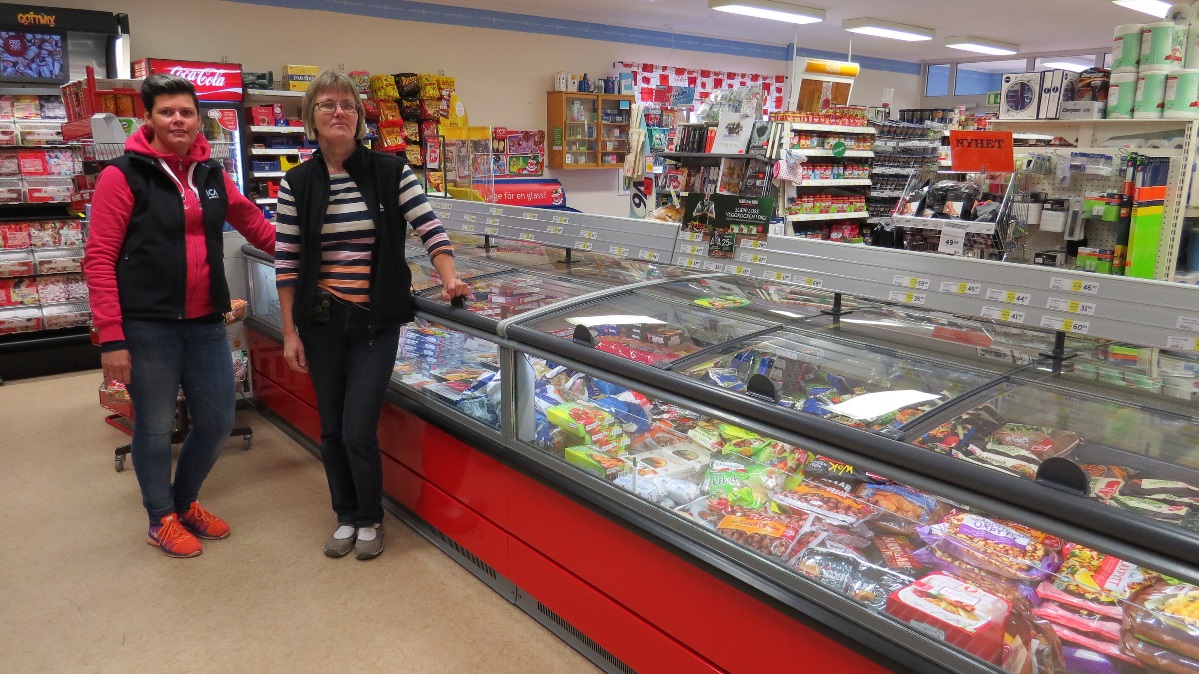 ICA BULLMARKV39Vi inviger våran nya frys med extrapriser på fryst laxfilé och fryst röding från Norum, 99kr/kg och leverbiff från Nyhléns Hugossons, 10 kr/st. ICA frysta grönsaker 10kr/st och Billlys original 10kr/st, så länge lagret räckerHandla för minst 500kr så får du köpa en Bullens varmkorv 455gr för 5kr. Endast en per hushåll.På fredag bjuder vi på något gott från Älmeblad´s.Välkomna!!ÖppettiderMån–Fre 9-18Lördag 9-13Handla i Din lokala butik för en fortsatt levande landsbygd!!